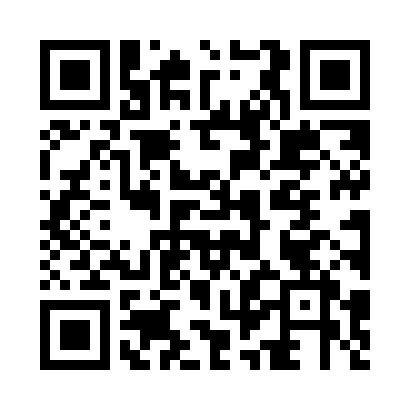 Prayer times for Abragao, PortugalMon 1 Apr 2024 - Tue 30 Apr 2024High Latitude Method: Angle Based RulePrayer Calculation Method: Muslim World LeagueAsar Calculation Method: HanafiPrayer times provided by https://www.salahtimes.comDateDayFajrSunriseDhuhrAsrMaghribIsha1Mon5:417:161:376:067:589:272Tue5:397:141:366:077:599:293Wed5:377:121:366:088:009:304Thu5:357:111:366:098:029:315Fri5:337:091:356:098:039:336Sat5:317:071:356:108:049:347Sun5:297:061:356:118:059:358Mon5:277:041:356:118:069:379Tue5:257:021:346:128:079:3810Wed5:247:011:346:138:089:3911Thu5:226:591:346:138:099:4112Fri5:206:581:346:148:109:4213Sat5:186:561:336:158:119:4414Sun5:166:551:336:158:129:4515Mon5:146:531:336:168:139:4616Tue5:126:511:336:178:149:4817Wed5:106:501:326:178:159:4918Thu5:086:481:326:188:169:5119Fri5:066:471:326:198:189:5220Sat5:046:451:326:198:199:5421Sun5:026:441:316:208:209:5522Mon5:006:421:316:218:219:5723Tue4:596:411:316:218:229:5824Wed4:576:401:316:228:2310:0025Thu4:556:381:316:228:2410:0126Fri4:536:371:316:238:2510:0327Sat4:516:351:306:248:2610:0428Sun4:496:341:306:248:2710:0629Mon4:476:331:306:258:2810:0730Tue4:466:311:306:268:2910:09